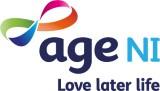 ROLE DESCRIPTIONJob Title:Domestic Assistant (Laundry)Current Department Name:Residential CareCurrent Location:OmaghContractual Status of Role:Bank Hours:As and when requiredJob Title of Line Manager:Residential Care Manager (through line management) Rate of Pay:£8.91Job Purpose:To provide an exceptional laundry service to Meadowbank Main Responsibilities/Deliverables:To carry out laundry duties as allocated by the Housekeeper including washing and ironingTo provide light clothing repairs including sewing, darning and labellingTo maintain residents’ wardrobesTo operate Laundry machinery and equipment (after training) To ensure care, cleaning and correct storage of all Domestic Services and Laundry machinery and equipment and safe storage of all cleaning materialsTo ensure that all Domestic Services and Laundry machinery and equipment are checked for faults and reported to the HousekeeperExperience:Proven paid experience in a domestic services or similar roleSpecial Circumstances:Applicants will be subject to an enhanced Access NI disclosurewww.nidirect.gov.uk/publications/accessni-code-practiceNotes: This role description is not intended to be exhaustive in every respect, but rather to clearly define the fundamental purpose, responsibilities and dimensions for the role. Therefore, this role description does not describe any individual role holder. In addition to the contents of this role description, employees are expected to undertake any and all other reasonable and related tasks allocated by line management.Notes: This role description is not intended to be exhaustive in every respect, but rather to clearly define the fundamental purpose, responsibilities and dimensions for the role. Therefore, this role description does not describe any individual role holder. In addition to the contents of this role description, employees are expected to undertake any and all other reasonable and related tasks allocated by line management.